
Deelnameformulier 
Themabijeenkomst: Aandacht voor jezelf in de rol van docent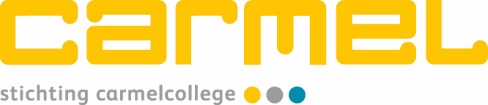 Je kunt je aanmelden door onderstaand formulier in te vullen en per e-mail te verzenden naar Geranda Schepers (g.schepers@carmel.nl). Aanmelden kan t/m vrijdag 24 november 2017. Let op: het maximumaantal deelnemers is 20 en de inschrijving gaat op volgorde van binnenkomst.Datum: Woensdag 6 december 2017
Tijd: 14.00 - 17.00 uur
Locatie: Pius X College, locatie Aalderinkshoek, César Franckstraat 4 in Almelo
NaamE-mailadresOpleiding(Bij welk instituut doe je de lerarenopleiding?)
Vak(Welk schoolvak geef je?)
Stage(Welke stage loop je op dit moment, bijv. LWS 3?)
Stageschool en locatie(Op welk school en welke locatie loop je nu stage?)
Onderwijssoort(Aan leerlingen van welke onderwijssoort geef je nu vooral les, bijv. vmbo-b, mbo-niveau 3?)